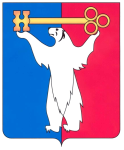 РОССИЙСКАЯ ФЕДЕРАЦИЯКРАСНОЯРСКИЙ КРАЙНОРИЛЬСКИЙ ГОРОДСКОЙ СОВЕТ ДЕПУТАТОВР Е Ш Е Н И ЕОб установлении мемориальной доски П.П. ХристенкоВ соответствии с Положением об увековечении памяти государственных и общественных деятелей, исторических событий на территории муниципального образования город Норильск, утвержденным решением Городского Совета от 26.06.2012 № 4/4-69, Уставом муниципального образования город Норильск, Городской СоветРЕШИЛ:1. Принять предложение заявителя – Федерального бюджетного учреждения здравоохранения «Центр гигиены и эпидемиологии в Красноярском крае» об увековечении памяти и установить мемориальную доску заслуженному врачу Российской Федерации Христенко П.П. по адресу: город Норильск, ул. Комсомольская, 31а.2. Контроль исполнения решения возложить на председателя комиссии Городского Совета по социальной политике Бондаря В.В.3. Решение вступает в силу со дня принятия.4. Решение опубликовать в газете «Заполярная правда».«15» сентября 2015 года№ 26/4-576ПредседательствующийВ.В. Цюпко